ЦЕНТРАЛЬНЫЙ ДОМ РОССИЙСКОЙ АРМИИ_______________________________________________________Методический отделМетодическое пособие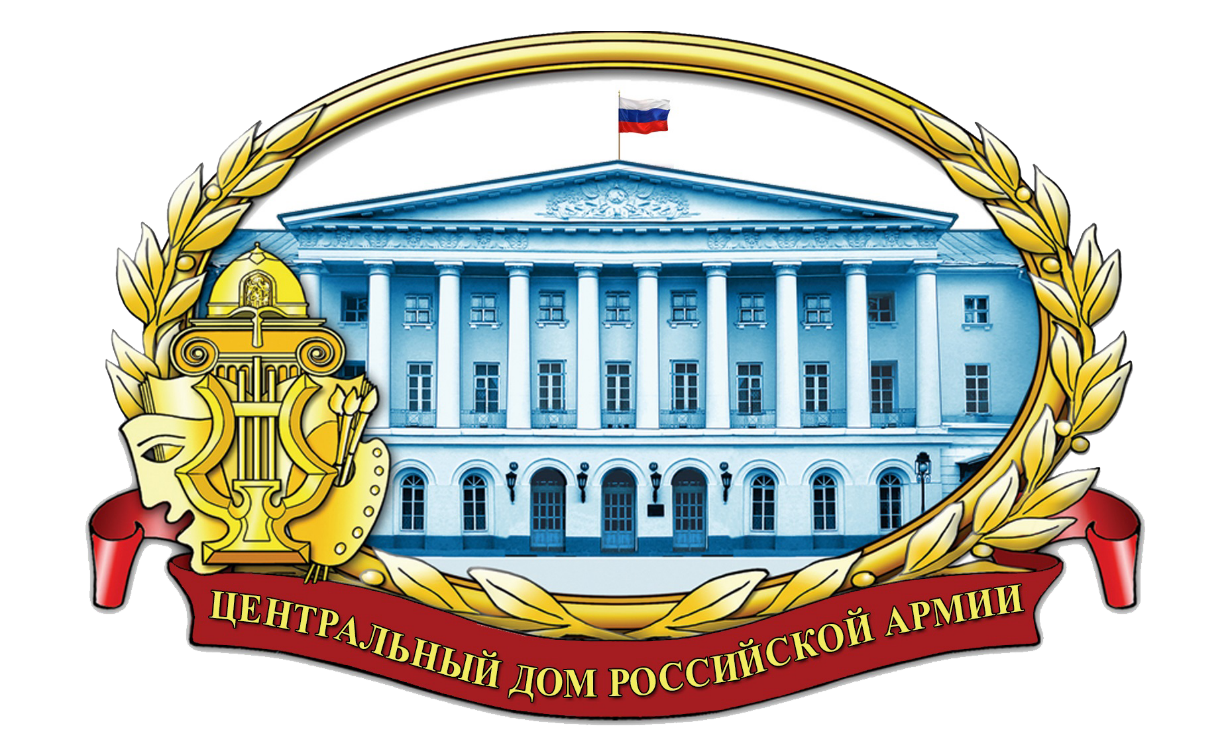 ИСПОЛЬЗОВАНИЕ СОВРЕМЕННЫХ ВИДЕОТЕХНОЛОГИЙ В ЦЕЛЯХ ПОВЫШЕНИЯ ЭФФЕКТИВНОСТИ КУЛЬТУРНО-ДОСУГОВОЙ РАБОТЫ В ВОЕННЫХ УЧРЕЖДЕНИЯХ КУЛЬТУРЫ 	Москва 2018	Ответственный за выпуск –начальник методического отделазаслуженный работник культуры РФД.В.Хробостов,Составители:начальник методического отделазаслуженный работник культуры РФ Д.В.Хробостов,заместитель начальника методического отделаЕ.К.Гурьянова,методистыВ.А.Гуц,Д.В.ВоробьевОтзывы, замечания и предложения просим направлять по адресу:129110, г.Москва, Суворовская площадь д.2Центральный Дом Российской АрмииИмени М.В. Фрунзе,Методический отделКонтактные телефоны: (495) 681-56-17, 681-28-07Уважаемые коллеги!Сегодня Вашему вниманию предлагается методическое пособие по использованию современных видеотехнологий в целях повышения эффективности культурно-досуговой работы в военных учреждениях культуры, разработанное методическим отделом.Новые технологии и их актуальность для культурно-досуговой деятельности военных учреждений культурыВ связи с ростом культурных потребностей и запросов аудитории, от специалистов социально-культурной деятельности военных учреждений культуры требуется постоянный поиск инноваций в досуговой сфере, совершенствования технологий, современных методов их осуществления, материально-технической базы и т.п.Адаптация к условиям рыночной экономики, совмещение социальной составляющей и коммерческой привлекательности досуга, обеспечение реализации социально-культурной активности и творческого потенциала личности в сфере социально-культурной деятельности  – это лишь малая часть вопросов, которые остро стоят перед специалистами социально-культурной деятельности военных учреждений культуры.Социально-культурная и досуговая деятельность, как и любая другая имеет те или иные цели и задачи, которые реализуются через ее содержание. Формы, методы и средства – это основные приёмы, из которых складывается содержание. Таким образом, данные понятия являются базовыми и ключевыми как в теории, так и в практике всей социально-культурной деятельности. Содержание может оказать свое формирующее воздействие только в том случае, если оно будет доведено до личности и усвоено ею. Важнейшую роль здесь играют используемые средства и в частности видеотехнологии. Средства – это способы или инструменты, используемые для выполнения какой-либо работы или достижения какой-либо цели. Говоря о средствах, применяемых в социально-культурной деятельности, мы подразумеваем способность этих средств обеспечивать максимально эффективную передачу знаний, идей, фактов, художественных ценностей, опыта практической деятельности.Следует отметить, что все средства социально-культурной деятельности взаимосвязаны между собой и выбор их для реализации той или иной формы зависит от объекта воздействия, а также от цели и тематической направленности выбранного социально-культурного мероприятия.Наиболее оптимальным и эффективным на сегодняшний день являются комплексные средства подачи информационного материала с применением всех возможных технических средств, т.е. с использованием как аудио-, так и видеотехнологий, которые дают возможность наиболее эффективного восприятия и усвоения аудиторией информации на лекциях, семинарах, конференциях и т.д.Как показывает многолетняя практика, именно использование технических средств информирования в комплексе позволяет достичь наиболее оптимального результата по доведению необходимой информации до конкретной целевой аудитории.Под техническими средствами в культурно-досуговой деятельности военных учреждений культуры подразумеваются все устройства, приборы и аппаратура, предназначенные для осуществления оптимального процесса фиксации, хранения и распространения различной информации в ограниченной аудитории, повышения наглядности, зрелищности и художественной выразительности.Сразу оговоримся, что к техническим средствам культурно-досуговой деятельности военных учреждений относится как сама аппаратура, так и специально созданные дидактические материалы и пособия – информационные материалы (аудио-, видеозаписи, кинофильмы и т.д).К техническим средствам в культурно-досуговой деятельности относятся:системы и средства телевидения, радиовещания (локальные) (местное телевидение и радио-, теле- и радиоприемники, DVD-проигрыватели);средства для записи и воспроизведения звука (микрофоны, диктофоны);оптическая и проекционная видео- и фотоаппаратура (фотоаппараты, видеокамеры, диапроекторы, кинопроекторы);компьютерные средства, обеспечивающие возможность электронного представления, обработки и хранения информации (компьютеры, сканеры);оргтехника – полиграфическая, копировальная, множительная и другая техника, предназначенная для документирования и размножения информации (принтеры, ксероксы, ризографы);системы и средства телефонной, телеграфной и радиосвязи (телефонные аппараты, факсимильные аппараты, телетайпы, телефонные станции, системы радиосвязи);телекоммуникационные системы, обеспечивающие передачу информации по каналам связи (модемы, сети проводных, спутниковых, оптоволоконных, радиорелейных и других видов каналов связи, предназначенных для передачи информации);информационные материалы на различных носителях.Основные функции технических средств в культурно-досуговой деятельности военных учреждений культурыХарактер использования технических средств в различных видах культурно-досуговой деятельности военных учреждений культуры обусловлен теми функциями, которые они выполняют.В практике культурно-досуговой деятельности военных учреждений культуры можно условно выделить пять основных, тесно связанных между собой функций технических средств: - информационную; - обучающую; - художественно-зрелищную; - вспомогательную; - технического самодеятельного творчества.1. Информационная функция реализуется при применении техники в качестве средства передачи информации в лекционной, агитационно-массовой работе, для информационно-справочных целей и т. д.2. Обучающая функция тесно связана с информационной и используется в учебно-творческой работе самодеятельных кружков и любительских коллективов.3. Художественно-зрелищная функция служит для обогащения, усиления идейно-эмоционального звучания мероприятия как средство его сценарно-режиссерского решения. Это относится также к номерам и программам, которые готовят коллективы художественной самодеятельности.4. Вспомогательная функция тесно связана с художественно-зрелищной функцией и используется для декоративно-иллюминационного освещения и других целей, не имеющих самостоятельного значения в культурно-досуговой деятельности военных учреждений культуры.5. Функция техники как средства самодеятельного технического творчества используется для изучения, конструирования, моделирования в кружках, студиях и объединениях в военных учреждениях культуры.Ведущими функциями технических средств в культурно-досуговой деятельности военных учреждений культуры являются информационная и художественно-зрелищная.Сферы применения технических средств в культурно-досуговой деятельностиМожно говорить о трех основных сферах использования видеотехнологий и различных технических средств в культурно-досуговой деятельности военных учреждений культуры:Пропаганда естественно-научных и общественных знаний. Здесь видеотехнологии и другие технические средства являются мощным средством усиления наглядности и оперативного доведения информации до аудитории: - тематические вечера; - беседы; - встречи; - семинары; - конференции и т.п.2. Учебно-воспитательная работа (в основном в различных самодеятельных коллективах). В ней видеотехнологии и другие технические средства выступают и как средство обучения, и как своеобразное учебное пособие, и как тренажер, и как фиксатор и хранитель информации о результатах учебно-творческого процесса.3. Концертно-зрелищные программы и художественно-массовые мероприятия, в которых технические средства используются как средство художественной выразительности.Информационный фонд военного культурно-досугового учрежденияИнформационные возможности заложены уже в самой природе большинства аудио- и видеотехнических средств, способных емко, объективно, а главное наглядно и оперативно фиксировать и передавать во времени и пространстве все многообразие окружающего нас мира. Слово «информация» происходит от латинского informatio, что означает разъяснение и характеризуется в простейшем случае как сведения, передаваемые каким-либо способом.Аудио и видеотехнические средства в культурно-досуговой деятельности военных учреждений культуры позволяют передавать информацию по специально образуемым звуковому (система звукоусиления) и световому (проекция, свет) каналам. Информация, предназначенная для использования технических средств, размещается на каком-либо носителе информации. Носитель информации – материальный объект, на котором нанесены данные (информация), используемый для работы с каким-либо техническим средством или обеспечивающий его работу. Например, носителями информации для звукового канала являются магнитные диски, flesh-накопители, постоянное запоминающее устройство и т.д. Носителями видеоинформации также являются СD и DVD-диски, жесткие диски и т.п. Носителями прочей информации является полиэтиленовая пленка, картон, бумага и т. д.Носитель информации с нанесенной на него информацией образует информационный материал. Чтобы эффективно использовать технические средства в культурно-досуговой деятельности военных учреждений культуры, сотрудник учреждения культуры должен хорошо представлять себе:- виды информационных материалов;- основные требования к информационным материалам;- способы их изготовления;- правила использования информационных материалов;- методы и способы организации и хранения информационных фондов.Информационные материалы могут быть созданы как силами и средствами культурно-досуговых учреждений, так и различными специализированными организациями (студия видео- и звукозаписи и т.д.). В большинстве случаев для их создания используются разнообразные технические устройства, начиная от простых приспособлений и кончая сложной современной видео-, фото- и звукозаписывающей аппаратурой, а также полиграфической техникой.Основными принципами, которым должны удовлетворять информационные материалы, являются наглядность и художественность. Различают несколько видов наглядности: предметную, звуковую и словесную (речевую) наглядность.Предметная наглядность – это непосредственное ознакомление с предметами и явлениями действительности. Звуковая наглядность – это восприятие на слух музыки, шумов и других звуков, характеризующих реальные объекты, действия на сцене и т. д. Под словесной наглядностью понимается восприятие печатного слова или звуковой речи, также воздействующих на чувства. Принципу художественности будет соответствовать информационный материал, отвечающий современным эстетическим требованиям. Только художественно выполненные видео, фонограммы и презентации могут выполнить свою роль в мероприятии.Успешному восприятию информации способствует доходчивая форма ее преподнесения, а убедительности – насыщенность фактическим материалом и использование документальных материалов местного значения. Показателями, характеризующими качество отображения информации в материалах, являются художественность и выразительность исполнения, качество записи звука или изображения, композиционное построение, эмоциональность воздействия, лаконичность. Из вышеупомянутых видов наглядности следует, что информационные материалы должны содержать в себе визуальную или звуковую информацию или их комбинации. Соответственно этому они могут быть визуальными, звуковыми и визуально-звуковыми (аудиовизуальными).По форме представления визуальные могут быть: - текстовыми (таблицы, буклеты, журналы); - графическими (схемы, диаграммы, планы); - изобразительными (картины, рисунки, фотографии).Визуальные информационные материалы, используемые для проецирования содержащейся в них информации на экран с использованием современных видеотехнологий, часто называют экранными материалами.Информационные материалы на различных носителях образуют информационный фонд военных культурно-досуговых учреждений, т.е. информационный фонд представляет собой совокупность организованных определенным образом информационных материалов.Информационный фонд военных культурно-досуговых учреждений является базой информационного обеспечения культурно-просветительных и досуговых мероприятий. От содержания, организации, сохранности этого фонда зависит эффективность проводимой работы.Фонды информационных материалов делятся на централизованные (ЦФИМ) и частные. Частные фонды различаются по видам в зависимости от используемых носителей. Наиболее распространенными являются следующие виды частных фондов:1. Фонд видеоматериалов (видеотека).2. Фонд эскизов световых решений, рисунков и заставок на разных носителях (светотека).3. Фонд аудиоматериалов (фонотека).Принципы восприятия информацииОстановимся на общих принципах восприятия информации, передаваемой с использованием современных видеотехнологий и других технических средств.1. Человек воспринимает окружающую среду пятью органами чувств, но, как мы уже отмечали, наиболее четкая и дифференцированная информация поступает через зрение и слух. В отличие от многих видов искусств, которые являются как бы «одномерными» в том смысле, что вся информация передается по одному из основных каналов (музыка, живопись, архитектура и т. д.), художественная культурно-досуговая деятельность в зрелищном отношении является «многомерной», т. е. здесь информация передается по всем, но преимущественно по двум основным каналам восприятия.2. При сценарно-режиссерской разработке любого культурно-просветительного мероприятия необходимо иметь в виду, что если основной поток информации в какой-то момент действия направляется только по одному из основных каналов, то другой канал (вспомогательный) не бездействует, а воспринимает случайную информацию, которая почти всегда является помехой. Поэтому организаторам художественной культурно-досуговой деятельности надо заботиться о постоянной загрузке обоих основных каналов восприятия. При этом следует помнить, что канал, который в тот или иной момент является вспомогательным, может быть в сценарии мероприятия загружен с определенной целью, а именно:а) ограждать вспомогательный канал от поступления в него случайной, а поэтому мешающей информации, т.е. создавать нейтральный художественный фон, не мешающий главному действию, но подавляющий помехи;б) создавать фон не нейтральный, а эмоционально окрашенный, который методом иллюстрации или контраста усиливал бы действие информации, поступающей по главному каналу;в) и, наконец, самая важная цель – участвовать совместно с главным каналом информации в художественно-образном решении темы.Перечисленные основные функции вспомогательного канала в художественной культурно-досуговой деятельности военных учреждений культуры, как правило, реализуются при помощи технических средств и имеют принципиальное значение в организации их использования в культурно-досуговых и просветительных учреждениях.Классификация технических средствПравильная классификация видео-, аудио- и других технических средств помогает точно определять их функциональное назначение и правильно выбирать необходимый носитель информации. Даже простейшая классификация поможет разобраться с имеющимися и поступающими в культурно-досуговое учреждение техническими средствами. Кроме того, без знания правильной классификации различных технических средств трудно добиться осуществления оптимального информационного процесса, а именно в этом и состоит основная цель использования современных видеотехнологий, аудио- и компьютерной техники во всех сферах культурно-досуговой работы. В данном случае термин «оптимальный» означает весь процесс создания или поддержания наиболее благоприятных психолого-педагогических условий для восприятия информационного материала. Известно, что основными каналами восприятия человеком всей поступающей к нему информации являются зрение (80—83%) и слух (10—11%). Но эти показатели более качественные, чем количественные, так как количество восприятия информации, зависит, прежде всего, от степени запоминаемости материала. Запоминаемость в свою очередь определяется способом подачи информации, тем, насколько точно выбран для каждого материала способ передача через определенное техническое средство. Психолого-педагогические исследования показывают, что количество усвоения информации прямо зависит от того, каким способом она подавалась: человек запоминает из прочитанного 10%, из услышанного – 20%, из увиденного – 30%, а из услышанного и увиденного – 50%. Из этого можно сделать вывод, что в культурно-досуговой деятельности военных учреждений культуры чрезвычайно важна организация информационного процесса аудиовизуального характера. Это еще раз подчеркивает важность овладения методикой использования видеотехнологий и других технических средств в различных сферах культурно-досуговой деятельности военных учреждений.Даже простейшая классификация поможет разобраться с имеющимися и поступающими в культурно-досуговое учреждение техническими средствами.   Организатор культурно-досугового мероприятия должен умело применять наиболее нужное в каждом конкретном случае техническое средство.В основе классификации могут лежать различные критерии: по функциональному назначению, по воздействию на органы чувств, по принципу работы и т.д.По воздействию на органы чувств:Визуальные средства (зрительное восприятие)Аудиосредства (слуховое восприятие)Аудиовизуальные (зрительный образ+звук)По функциональному назначению:Средства передачи информацииОбучающие средстваСредства художественной выразительностиВспомогательные технические средстваПрикладные технические средстваПо принципу устройства и работы:МеханическиеЭлектромеханическиеЭлектронные (аналоговые и цифровые)Оптические (лазеры, светодиоды - используются для передачи данных в виде световых сигналов)Попытаемся дать более расширенную классификацию технических средств.Аналоговые технические средства Аудиосредства (магнитофоны, диктофоны, радиоприемники, кассеты, пластинки, аудиодиски).Графические и фотографические средства (фотоаппараты, фильмоскопы, диапроекторы, эпидиаскопы, слайды, видеодиски).Кинопроекционная техника (кинокамеры, кинопроекторы, кинопленки).Видео- и телевизионные средства (телевизоры, мониторы, телекамеры, видеокамеры, видеомагнитофоны, видеоплееры, видеопроекторы, видеокассеты).Цифровые технические средстваАудиосредства (цифровые диктофоны и плееры, цифровые компакт-диски).Графические и фотографические средства (цифровые фотоаппараты, лазерные и магнитные диски, электронные карты памяти).Проекционная техника (мультимедийные проекторы).Видео- и телевизионные средства (цифровые видеокамеры, DVD-проигрыватели и DVD-плееры, лазерные и магнитные диски, электронные карты памяти и т.д.)Компьютерные средства информатизацииКомпьютерные мультимедиа – (MULTIMEDIA в пеpеводе с английского означает «многосpедность») – это современная компьютерная информационная технология, позволяющая компьютеру вводить, обрабатывать, хранить, передавать и отображать (выводить) различные виды информации: - текст;- звук;- речь;- видеоизображение;- графическое изображение и анимацию (мультипликацию), т.е. это инфоpмационная технология на основе пpогpаммно-аппаpатного комплекса, имеющего ядpо в виде компьютеpа со сpедствами подключения к нему аудио- и видеотехники (компьютер+миди-клавиатура, колонки или компьютер+мультимедийный проектор).Подводя итог: каждый работник военного учреждения культуры должен хорошо не только знать, зачем ему нужна та или иная аппаратура, но и уметь классифицировать ее, грамотно работать с ней, владеть основными технологическими приемами ее использования.Таким образом, технические средства в современной культурно-досуговой деятельности военных учреждений культуры все больше утверждаются в качестве ведущих средств фиксации фактического материала по двум основным причинам: Современные видеотехнологии и другие технические средства повышают оперативность и качество фиксации факта, эффективность сбора материала; Видеотехнологии позволяют фиксировать факты в различных ракурсах; на различном фоне, выдвигая на первый план самое характерное, наиболее значимое для нас, т. е. позволяют уже на этапе сбора фактов передавать авторское видение материала, показывать местный материал под необычным углом зрения.Использование современных видео- и аудио технологий значительно расширяет возможности использования в этих целях так называемого «эффекта узнавания». Ведь персонажи и обстоятельства в зрительном и слуховом восприятии аудитории предстают такими, какими их знают, 
«как в жизни». А чем больше в условиях массового мероприятия происходит узнавание на экране или в эфире фактического материала, тем больший интерес этот материал вызывает, тем слабее критическое отношение к той идее, – которую тот материал несет или мотивирует. Исключительную важность в сюжетно-композиционной видео- обработке материала имеет процесс поиска удачного сценарного хода, т. е. того способа ведения рассказа, изложения сюжета, который проходит через все мероприятие, лежит в основе всей его структуры. Он оказывает существенное влияние практически на все элементы театрализации, а нередко даже выполняет функцию самого сюжета. Трансформация какого-то светозвукотехнического эффекта в контексте развития театрализованного действия может выполнять функцию своеобразного сценарного хода (приема), проходящего через все мероприятие и определяющего его композиционное построение, или выступать в качестве обобщенного образа.Практика показывает, что успех того или иного эпизода проводимого культурно-досугового мероприятия обусловлен ярким, образным монтажом. В частности, большие выразительные возможности для культурно-досуговой деятельности военных учреждений культуры имеет так называемый «асинхронный звукозрительный монтаж», т.е. сочетание элементов зрительного и звукового ряда по принципу несовпадения.Современные видеотехнологии позволяют комбинировать зрительный и звуковой ряд в самых разнообразных сочетаниях.Монтаж видеоряда и звука в комплексе может иметь в практике работы культурно-досуговых военных учреждений культуры самые различные формы:1. Монтаж видеоряда в сочетании с фонограммой шумов или музыки либо их комбинация при полном отсутствии речи.2. Монтаж видеоряда с использованием дикторского текста, текста ведущих, документальной речи.3. Монтаж видеоряда и текста на каком-то звуковом фоне.4. Монтаж видеоряда с внутренним монологом героя или чередование видеоряда с обычным разговором в зале; эта форма монтажа часто используется в тематических вечерах и особенно в вечерах-портретах.5. Монтаж видеоряда с условным воображаемым звуком. Это, как правило, целые звуковые картины, рисующие воспоминания, галлюцинации, мечты, сны, звуковые сопоставления и т. п. Обычно в практике в этой форме монтажа видеоряд дается крупным планом с постепенным укрупнением детали.6. Монтаж видеоряда с заглушением речи и диалога шумами или музыкой, искажение речи, немая артикуляция, действие без слов, безмолвие.7. Монтаж фонограммы (шум, голоса, музыка и т. д.) с полной темнотой, без видеоряда.Этот прием в культурно-досуговой работе может выполнять самые разные творческие функции – от показа времени действия до передачи внутреннего состояния героя.Как показывает практика, эта форма монтажа обладает большой силой эмоционального воздействия только в том случае, если темнота как компонент монтажа имеет продуманную, точно выверенную соразмерность с остальными компонентами, когда ее продолжительность оправдана.Видеотехника, используемая в культурно-досуговой деятельности военных учреждений культуры должна отвечать следующим требованиям:Основные параметры:ПЗС-матрица. РазрешениеКак и в случае с цифровыми фотоаппаратами, основным параметром цифровой видеокамеры является разрешение матрицы. Матрица – это тот самый элемент, в котором световой поток превращается в электрические сигналы, которые затем преобразуются процессором в специальный формат и записываются на плёнку или диск.Камеры с большим разрешением нужно покупать, если сделанные записи вы планируете смотреть на плазменном экране или ЖК-телевизоре.В рекламе указывается: «N мегапискелей». Производители в рекламе пишут о мегапиксельных, 2-х, 3-х, 4-х мегапиксельных матрицах. Для видеосъёмки такие параметры абсолютно бесполезны. Разрешение стандарта PAL – 720х576 точек, или 415 тысяч пикселей. Поэтому максимальное разрешение, которое может быть использовано видеокамерой – 0,415 мегапикселей. Правда, для форматов HD нужно несколько большее разрешение. Дополнительные пиксели нужны для цифрового стабилизатора изображения.Стабилизаторы изображения бывают двух видов: электронные и оптические.Очень важный элемент, который трудно оценить по формальным параметрам. Только пробная съёмка даст Вам представление о его качестве.Стабилизатор нужен для того, что бы изображение на экране не дрожало. Ведь как бы «ровно» вы не держали камеру, вы всё равно не сможете удержать её в одном положении. Особенно дрожание сказывается при съёмке с увеличением. Для облегчения жизни оператора и служит стабилизатор. Он компенсирует дрожания.Оптический стабилизатор – самый качественный. Конструктивно он состоит из гироскопических сенсоров, улавливающих направление и скорость колебания камеры; а также подвижных линз. Он улавливает широкий диапазон вибраций, компенсирует малейшие дрожания. В результате, несмотря на дрожание камеры, система линз вместе с матрицей всегда находятся в одном и том же положении относительно снимаемого объекта.Количество ПЗС-матриц может быть одна или три.Одной из важных характеристик матрицы является её цветопередача – т.е., на сколько точно передаётся каждый цвет. В существующих сегодня телевизионных стандартах изображение разбивается на 3 составляющие: красную, зелёную и синюю (RGB), поэтому на каждой матрице на один заявленный в характеристиках пиксель приходится 3 фотоэлемента, регистрирующих соответственно красную, зелёную и синюю составляющие. При этом неизбежна потеря качества как цветопередачи, так и чёткости изображения.Поэтому в современных камерах для улучшения цветопередачи используют для каждого цвета отдельную матрицу, каждая из которых улавливает только свой цвет. Световой поток разделяют на 3, и каждый направляется на свою матрицу.Качество цветопередачи и чёткость изображения получаются значительно лучше.Вывод: предпочтительнее камера с тремя ПЗС-матрицами.Угол обзора (фокусное расстояние видеокамеры)Фокусное расстояние – это характеристика объектива, от которой зависит угол обзора видеокамеры, и измеряется в миллиметрах. У варифокальных объективов (с возможностью изменения фокусного расстояния, или  «ручным зумом»)  в характеристиках указывают две цифры – начальную и конечную, например, f = 4 – 12 мм, или f = 8 – 50 мм. В остальных случаях, фокусное расстояние постоянно, и указывается одной цифрой (например, f = 3,6 мм).Чем минимальное фокусное расстояние меньше (т.е. угол обзора больше), тем на меньшее расстояние приходится отходить видеооператору, чтобы снимаемый объект полностью входил в кадр. В случае с объективами, при сильном уменьшении фокусного расстояния начинают сказываться оптические искажения, поэтому требуется более сложная, а значит, более дорогая конструкция.Увеличение (Zoom)Увеличение может быть оптическим и цифровым. При оптическом увеличении изменяется изображение проецируемое непосредственно на матрицу, а при цифровом – проецируемое изображение остаётся без изменений, а увеличение происходит программными методами.Подробнее: При оптическом увеличении меняется фокусное расстояние, т.е. линзы удаляются или приближаются к объективу. Вспомните детские опыты с линзой, когда её удаляешь или приближаешь к объекту – то видишь его то более увеличенным, то менее. Аналогично работает и объектив с переменным фокусным расстоянием (только линз там больше и механизм их перемещения более сложный).При цифровом увеличении само изображение на матрице остаётся прежним, но из него выбирается часть, и «растягивается» на весь экран.Чувствительность видеокамерыЕсли вы будете снимать видео при слабой освещенности, то лучше выбирать видеокамеру с высоким показателем чувствительности. Единица измерения чувствительности – люкс. Хорошим показателем камеры является возможность съемки при освещенности объекта 0,1 лк (это соответствует ситуации минимальной освещенности). В характеристиках обычно этот параметр завышается. Повысить чувствительность видеокамеры позволяет асферическая оптика, выбирать лучше именно среди таких моделей. Если же вам часто приходится снимать при плохой освещенности, то также можно выбрать видеокамеру со встроенной лампой освещения или площадкой для её установки.Звук на видеокамереСовременные видеокамеры позволяют записывать стереозвук, а также звук в формате DolbyDigital 5.1. Выбирая видеокамеру, следует обратить внимание на такие детали. Во-первых, это возможность подключения выносного микрофона, одного или даже двух. Второй момент, это запись звука на два канала, что позволяет делать комментарии или накладывать звуковой фон на имеющуюся запись.ВидоискательВидоискатель бывает цветным или чёрно-белым.Практически все современные бытовые видеокамеры оснащаются цветным видоискателем. Это профессионалы выбирают чёрно-белый, так как только он позволяет быстро и правильно оценить разницу освещённости различных объектов.Жидко-кристаллический экранСегодня он есть практически во всех видеокамерах. Он позволяет увидеть снимаемое не только через видоискатель, прижимая видеокамеру к глазу, а выводит его на большой экран. Это позволяет вести съёмку не только с уровня глаз, а из практически любых положений (поднять камеру над собой, или опустить на нужный уровень, приблизиться вплотную к снимаемому объекту).Через ЖК-экран можно на месте просматривать отснятый материал.Время автономной работыЗачастую культурно-досуговые мероприятия приходится снимать без возможности подключиться к электросети.Не забывайте, что для съемки чаще всего требуется гораздо больше времени, чем вы рассчитываете: нужно выбрать правильный ракурс и увеличение, сменить точку съемки. Поэтому уделите особое внимание аккумулятору и времени автономной работы камеры.В комплекте с видеокамерой может идти батарея небольшой емкости, поэтому сразу желательно приобрести второй аккумулятор, рассчитанной на большее время работы. Учитывается также, что время работы стандартной батареи, указанное производителем, в действительности будет меньше. Это происходит потому, что параметр указывается для самого экономного режима без использования зума, жк-дисплея, просмотра записанного видео.Информационное сопровождение культурно-досуговой деятельностиИнформационные технологии – это технологии создания, сохранения, управления и обработки данных, в том числе с применением вычислительной техники. В последнее время под информационными технологиями чаще всего понимают компьютерные технологии. В частности, информационные технологии имеют дело с использованием компьютеров и программного обеспечения для создания, хранения, обработки и передачи информации.Развитие средств информационно-компьютерных технологий и все более широкое их внедрение в различные сферы деятельности создают основу для широкого внедрения этих технологий и в социально-культурную сферу.Вышеизложенная информация и опыт, проверявшийся годами, позволяет утверждать, что грамотное и профессиональное комплексное использование современных видеотехнологий, видеоматериала и различных технических средств, способствуя оперативному обновлению методики проведения всех видов культурно-досуговых мероприятий, позволяет многократно повышать эффект восприятия, усвоения и запоминаемости информации предусмотренной тем или иным мероприятием ( семинаром, конференцией и т.п.).В настоящее время соединение видеотехнологий с возможностями компьютера открывает широкие перспективы для совершенствования методики проведения культурно-досуговых мероприятий.На современном этапе развития культурно-досуговой деятельности в военных учреждениях культуры без использования современных видеотехнологий обойтись невозможно. Сфера культуры очень специфична и успех всех проводимых культурно-досуговых или учебных мероприятий в военных учреждениях культуры зависит прежде всего от их раскрутки и правильнойподачи материала аудитории с учетом ее специфики и тематики проводимого культурно-досугового мероприятия и цели его проведения.Список используемой литературы:Учебное пособие Н.А.Владимирова. Техническое обеспечение культурно-досуговых программ.Г.В.Мурзо. Видеотехнологии как один из прогрессивных приемов профессиональной подготовки.Лекционный материал по дисциплине «Социально-культурная деятельность».http://biznestoday.ru/rekip/596-pr-tehnologii.html.http://www.yspu.yar.ru.СодержаниеНовые технологии и их актуальность для культурно-досуговой деятельности военных учреждений культуры                                      3Основные функции технических средств в культурно-досуговой деятельности военных учреждений культуры                                      4Сферы применения технических средств в культурно-досуговой деятельности                                                                                            5Информационный фонд военного культурно-досугового учреждения                                                                                              6Принципы восприятия информации                                                     8Классификация технических средств                                                   9Информационное сопровождение культурно-досуговой деятельности                                                                                          16